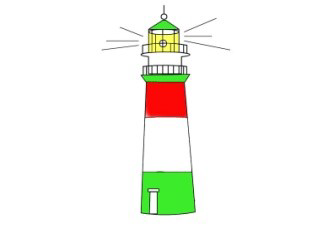 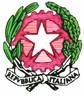 PROGRAMMAZIONE DISCIPLINARE PER COMPETENZESITUAZIONE DI PARTENZAANNOTAZIONI DEL DOCENTEMETODI E STRUMENTI DI OSSERVAZIONECeck listQuestionari conoscitiviColloqui con gli alunniColloqui con le famiglieColloqui con gli insegnanti dell’ordine di scuola precedenteTest ’ingressoEsercitazioni praticheLIVELLI DI COMPETENZA DISCIPLINAREATTESEAZIONI DI INSEGNAMENTO-APPRENDIMENTOORGANIZZAZIONE IN U.D.A.U.D.A. n. 1  - TITOLO: ……………………………………………………………………………………………………………U.D.A. n. 2  - TITOLO: ……………………………………………………………………………………………………………U.D.A. n. 3  - TITOLO: ……………………………………………………………………………………………………………U.D.A. n. 4  - TITOLO: ……………………………………………………………………………………………………………U.D.A. n. 5  - TITOLO: ……………………………………………………………………………………………………………MEZZI DIDATTICIMETODOLOGIE E STRATEGIE DI RECUPERO, CONSOLIDAMENTO E POTENZIAMENTOMODALITÀ DI VERIFICA MODALITÀ DI VALUTAZIONE13° Istituto Comprensivo Statale ”Albino Luciani”Gazzi Fucile - 98147 MESSINA ℡090/687511meic86100g@istruzione.it - meic86100g@pec.istruzione.itCod. Mecc. MEIC86100G - C.F.: 80007440839www.iclucianimessina.gov.itANNO SCOLASTICOCLASSESEZIONEDISCIPLINADOCENTENUMERO TOTALE ALUNNIMASCHIFEMMINERIPETENTIDSADVAALTRI BESINTERESSEPARTECIPAZIONERISPETTO DELLE REGOLEDINAMICHE RELAZIONALI CON GLI ADULTIDINAMICHE RELAZIONALI FRA PARIDISCIPLINA DI INSEGNAMENTO LIVELLO BASSO(4-5)LIVELLO MEDIO(6-7)LIVELLO MEDIO-ALTO(8)LIVELLO ALTO(9-10)NUMERO ALUNNI……NUMERO ALUNNI……NUMERO ALUNNI……NUMERO ALUNNI……TRAGUARDI DISCIPLINARI PER LE COMPETENZESNODI DISCIPLINARIABILITÀCONOSCENZECONTENUTI DISCIPLINARIEVENTUALI CONNESSIONI INTERDISCIPLINARIATTIVITÀ Compiti di realtà……………………………………………………………………………………………………………………………....................................................................................................................................................................................................................................................................................................Compiti autentici………………………………………………………………………………………………………………………………………………………………………………………………………………………………………………………………………………………………………………………………Lavori di gruppo………………………………………………………………………………………………………………………………………………………………………………………………………………………………………………………………………………………………………………………………Laboratori tecnico-pratici e teorico-riflessivi………………………………………………………………………………………………………………………………………………………………………………………………………………………………………………………………Esercitazioni………………………………………………………………………………………………………………………………………………………………………………………………………………………………………………………………TRAGUARDI PER LE COMPETENZEABILITÀ DECLINATE IN OBIETTIVI SPECIFICI DI APPRENDIMENTOCONOSCENZE DECLINATE IN OBIETTIVI SPECIFICI DI APPRENDIMENTOPREREQUISITIPRODOTTI FINALI(a cosa serve nella vita reale questo apprendimento?)PERIODO DELL’ANNO SCOLASTICO E TEMPITRAGUARDI PER LE COMPETENZEABILITÀ DECLINATE IN OBIETTIVI SPECIFICI DI APPRENDIMENTOCONOSCENZE DECLINATE IN OBIETTIVI SPECIFICI DI APPRENDIMENTOPREREQUISITIPRODOTTI FINALIPERIODO DELL’ANNO SCOLASTICO E TEMPITRAGUARDI PER LE COMPETENZEABILITÀ DECLINATE IN OBIETTIVI SPECIFICI DI APPRENDIMENTOCONOSCENZE DECLINATE IN OBIETTIVI SPECIFICI DI APPRENDIMENTOPREREQUISITIPRODOTTI FINALIPERIODO DELL’ANNO SCOLASTICO E TEMPITRAGUARDI PER LE COMPETENZEABILITÀ DECLINATE IN OBIETTIVI SPECIFICI DI APPRENDIMENTOCONOSCENZE DECLINATE IN OBIETTIVI SPECIFICI DI APPRENDIMENTOPREREQUISITIPRODOTTI FINALIPERIODO DELL’ANNO SCOLASTICO E TEMPITRAGUARDI PER LE COMPETENZEABILITÀ DECLINATE IN OBIETTIVI SPECIFICI DI APPRENDIMENTOCONOSCENZE DECLINATE IN OBIETTIVI SPECIFICI DI APPRENDIMENTOPREREQUISITIPRODOTTI FINALIPERIODO DELL’ANNO SCOLASTICO E TEMPI